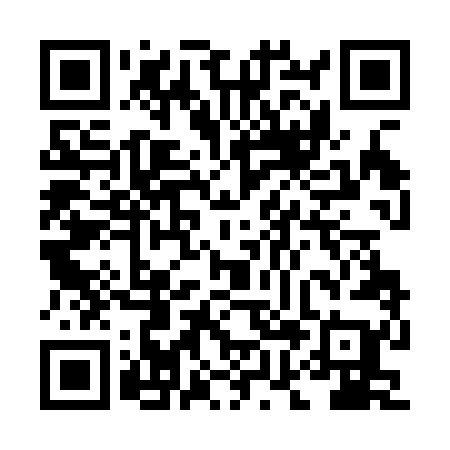 Ramadan times for Redulty, PolandMon 11 Mar 2024 - Wed 10 Apr 2024High Latitude Method: Angle Based RulePrayer Calculation Method: Muslim World LeagueAsar Calculation Method: HanafiPrayer times provided by https://www.salahtimes.comDateDayFajrSuhurSunriseDhuhrAsrIftarMaghribIsha11Mon3:553:555:5011:363:275:245:247:1212Tue3:523:525:4711:363:295:265:267:1413Wed3:503:505:4511:363:305:285:287:1614Thu3:473:475:4311:363:325:305:307:1815Fri3:453:455:4011:353:335:325:327:2016Sat3:423:425:3811:353:355:335:337:2217Sun3:393:395:3511:353:365:355:357:2418Mon3:373:375:3311:353:385:375:377:2619Tue3:343:345:3111:343:395:395:397:2820Wed3:313:315:2811:343:415:405:407:3021Thu3:293:295:2611:343:425:425:427:3322Fri3:263:265:2411:333:435:445:447:3523Sat3:233:235:2111:333:455:465:467:3724Sun3:203:205:1911:333:465:485:487:3925Mon3:183:185:1711:323:485:495:497:4126Tue3:153:155:1411:323:495:515:517:4327Wed3:123:125:1211:323:505:535:537:4528Thu3:093:095:0911:323:525:555:557:4829Fri3:063:065:0711:313:535:565:567:5030Sat3:033:035:0511:313:545:585:587:5231Sun4:004:006:0212:314:567:007:008:541Mon3:573:576:0012:304:577:027:028:572Tue3:543:545:5812:304:587:037:038:593Wed3:513:515:5512:304:597:057:059:014Thu3:483:485:5312:295:017:077:079:045Fri3:453:455:5112:295:027:097:099:066Sat3:423:425:4812:295:037:107:109:097Sun3:393:395:4612:295:047:127:129:118Mon3:363:365:4412:285:067:147:149:149Tue3:333:335:4112:285:077:167:169:1610Wed3:303:305:3912:285:087:177:179:19